        КАРАР                                               №19                РЕШЕНИЕ      «14» октября   2015й.                                              «14» октября   2015г.Об утверждении Порядка содержания и ремонта автомобильных дорог общего пользования местного значения сельского поселения                      Алкинский  сельсовет муниципального района Чишминский район                                 Республики БашкортостанВ соответствии с положениями Федерального закона от 06.10.2003 N 131-ФЗ "Об общих принципах организации местного самоуправления в Российской Федерации", Федерального закона от 08.11.2007 N 257-ФЗ "Об автомобильных дорогах и о дорожной деятельности в Российской Федерации и о внесении изменений в отдельные законодательные акты Российской Федерации", Совет сельского поселения Алкинский  сельсовет муниципального  района Чишминский район Республики Башкортостан РЕШИЛ: 1. Утвердить «Порядок содержания и ремонта автомобильных дорог общего пользования местного значения сельского поселения Алкинский  сельсовет муниципального района Чишминский район Республики Башкортостан» (прилагается).2. Разместить настоящее решение на официальном сайте сельского поселения Алкинский  сельсовет.3. Контроль за выполнением настоящего решения  оставляю за собой.Глава сельского поселения Алкинский сельсоветмуниципального района Чишминский районРеспублики Башкортостан                                                          Д.З.БикташеваПриложениек решению Совета сельского поселенияАлкинский  сельсоветмуниципального районаЧишминский районРеспублики Башкортостан«14» октября 2015г. № 19ПОРЯДОКсодержания и ремонта автомобильных дорог общего пользованияместного значения сельского поселения Алкинский  сельсовет муниципального района Чишминский район                                           Республики Башкортостан1. Общие положения1.1. Настоящий Порядок содержания и ремонта автомобильных дорог общего пользования местного значения сельского поселения Алкинский  сельсовет муниципального района Чишминский район Республики Башкортостан (далее - Порядок) разработан в соответствии с Федеральным законом от 08.11.2007 N 257-ФЗ "Об автомобильных дорогах и о дорожной деятельности в Российской Федерации и о внесении изменений в отдельные законодательные акты Российской Федерации".1.2. В настоящем Порядке используются следующие основные понятия:ремонт автомобильной дороги - комплекс работ по восстановлению транспортно-эксплуатационных характеристик автомобильной дороги, при выполнении которых не затрагиваются конструктивные и иные характеристики надежности и безопасности автомобильной дороги;содержание автомобильной дороги - комплекс работ по поддержанию надлежащего технического состояния автомобильной дороги, оценке ее технического состояния, а также по организации и обеспечению безопасности дорожного движения.2. Основные мероприятия по организации и проведению работ по содержанию и ремонту автомобильных дорогОрганизация и проведение работ по содержанию и ремонту автомобильных дорог включают в себя следующие основные мероприятия:- оценка технического состояния автомобильных дорог;- планирование работ по содержанию и ремонту автомобильных дорог;- разработка проектов работ или расчетов стоимости работ по содержанию и ремонту автомобильных дорог;- проведение работ по содержанию и ремонту автомобильных дорог;- приемка работ по содержанию и ремонту автомобильных дорог.3. Оценка технического состояния автомобильных дорог3.1. Оценка технического состояния автомобильных дорог проводится в порядке, установленном законодательством Российской Федерации, и на основании соответствующих нормативных правовых актов Администрации сельского поселения Алкинский  сельсовет муниципального района Чишминский район Республики Башкортостан.3.2. Результаты оценки технического состояния автомобильных дорог являются основанием для планирования и проведения дальнейших работ по содержанию и ремонту автомобильных дорог.4. Содержание автомобильных дорог4.1. Планирование работ по содержанию осуществляется в отношении автомобильных дорог общего пользования местного значения с учетом имеющихся картографических данных, полученных по результатам аэрофотографической съемки, и иных сведений о технических параметрах автомобильных дорог, полученных в ходе проведения их инвентаризации, оценки технического состояния и результатов обследований.4.2. Содержание автомобильных дорог должно осуществляться в соответствии с требованиями технических регламентов в целях обеспечения сохранности автомобильных дорог, а также организации дорожного движения, в том числе посредством поддержания бесперебойного движения транспортных средств по автомобильным дорогам и безопасных условий такого движения.При возникновении на автомобильной дороге препятствий для движения транспортных средств в результате обстоятельств непреодолимой силы обеспечивается принятие незамедлительных мер по организации дорожного движения или временным ограничению либо прекращению движения транспортных средств.4.3. Состав и виды работ по содержанию автомобильных дорог определяются в соответствии с классификацией работ по содержанию автомобильных дорог, установленной федеральным органом исполнительной власти, осуществляющим функции по выработке государственной политики и нормативно-правовому регулированию в сфере дорожного хозяйства. Необходимость проведения дополнительных видов работ по содержанию автомобильных дорог устанавливается с учетом конструктивных особенностей автомобильных дорог и искусственных сооружений на них, а также их месторасположения.4.4. В целях разработки проектов или сметных расчетов по содержанию автомобильных дорог могут привлекаться муниципальные учреждения, имеющие полномочия на осуществление данной деятельности, или подрядные организации по итогам размещения муниципального заказа.4.5. Работы по содержанию автомобильных дорог осуществляются на основании заключаемых в установленном порядке муниципальных контрактов (гражданско-правовых договоров) с подрядными организациями или хозяйственным способом сельского поселения.4.6. Организация и приемка работ по содержанию автомобильных дорог обеспечивается Администрацией сельского поселения в соответствии с условиями заключенных соглашений (договоров, контрактов) на их выполнение.5. Ремонт автомобильных дорог5.1. Планирование работ по ремонту автомобильных дорог осуществляется в отношении автомобильных дорог общего пользования местного значения на основании результатов проводимых оценок технического состояния автомобильных дорог, актов обследований дорог и утвержденных муниципальных программ по развитию автомобильных дорог общего пользования местного значения сельского поселения Алкинский  сельсовет муниципального района Чишминский район Республики Башкортостан.5.2. Разработка проектов работ по ремонту автомобильных дорог или сметных расчетов стоимости работ по ремонту автомобильных дорог выполняется с учетом классификации работ по ремонту автомобильных дорог, установленной федеральным органом исполнительной власти, осуществляющим функции по выработке государственной политики и нормативно-правовому регулированию в сфере дорожного хозяйства.В целях разработки проектов или сметных расчетов по ремонту автомобильных дорог могут привлекаться муниципальные учреждения, имеющие полномочия на осуществление данной деятельности, или подрядные организации по итогам размещения муниципального заказа.Состав и вид проведения дорожных работ по каждому участку автомобильной дороги, а также по каждому дорожному сооружению устанавливают на основании ведомостей дефектов, диагностики, инженерных изысканий, проектной документации и других документов, содержащих оценку фактического состояния автомобильных дорог и дорожных сооружений.5.3. В порядке, установленном нормативными правовыми актами Администрации сельского поселения Алкинский  сельсовет муниципального района Чишминский район Республики Башкортостан, организуется информирование пользователей автомобильных дорог о планируемом проведении работ по ремонту автомобильных дорог.5.4. Работы по ремонту автомобильных дорог осуществляются на основании заключаемых в установленном порядке муниципальных контрактов (гражданско-правовых договоров) с подрядными организациями.Сроки проведения работ определяются условиями заключаемых муниципальных контрактов (гражданско-правовых договоров).5.5. При проведении работ по ремонту автомобильных дорог:- выполняются работы по содержанию, если указанные работы необходимы для приведения ремонтируемого участка в надлежащее техническое состояние, но не были выполнены до начала ремонтных работ;- организуется движение транспортных средств в зоне проведения работ по ремонту автомобильных дорог в соответствии со схемами, согласованными с органами Государственной инспекции безопасности дорожного движения Министерства внутренних дел Российской Федерации;- устанавливаются ограждения зоны проведения указанных работ, обеспечивающие безопасное движение транспортных средств и пешеходов, сохранность объектов, входящих в зону проведения таких работ, технические средства организации дорожного движения в соответствии со схемой организации дорожного движения.5.6. В случае принятия решений о временных ограничениях или прекращениях движения транспортных средств по автомобильным дорогам при ремонте автомобильных дорог информирование пользователей автомобильных дорог о сроках таких ограничений или прекращений движения транспортных средств и о возможности воспользоваться объездом осуществляется в порядке, устанавливаемом соответствующими нормативными правовыми актами Администрации сельского поселения Алкинский  сельсовет муниципального района Чишминский район Республики Башкортостан.5.7. Организация и приемка работ по ремонту автомобильных дорог обеспечивается Администрацией сельского поселения Алкинский  сельсовет муниципального района Чишминский район Республики Башкортостан в соответствии с условиями заключенных соглашений (договоров, контрактов) на их выполнение.6. Финансирование работ по содержанию и ремонту автомобильных дорогФинансирование расходов по содержанию и ремонту автомобильных дорог общего пользования местного значения осуществляется в пределах ассигнований, предусмотренных в бюджете сельского поселения Алкинский  сельсовет муниципального района Чишминский район Республики Башкортостан на соответствующий финансовый год и на плановый период, средств республиканского бюджета и доведенных до получателей бюджетных средств лимитов бюджетных обязательств, в том числе путем реализации ведомственных и долгосрочных целевых программ, утвержденных Администрацией сельского поселения Алкинский  сельсовет муниципального района Чишминский район Республики Башкортостан.Башҡортостан РеспубликаҺыШишмӘ  районы муниципаль районыныҢАлкин ауыл СОВЕТЫ     ауыл БИЛӘМӘҺЕ СОВЕТЫ,Узытамак ауылы, Үзәк урамы,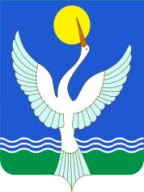    Республика Башкортостан СОВЕТСЕЛЬСКОГО ПОСЕЛЕНИЯ  алкинский сельсоветМУНИЦИПАЛЬНОГО РАЙОНАЧишминскИЙ район452154, с.Узытамак,  ул. Центральная, 100